ДРУГА МІЖНАРОДНА КОНФЕРЕНЦІЯ КСУ ДЛЯ СУДДІВ З ЕКСТЕР’ЄРУ ТА ЗАВОДЧИКІВ23 серпня 2018 року готель ТУРИСТ за адресою:вул. Раїси Окіпної 2, м. Київ, Українаст.м. ЛівобережнаКонференц-зала ТЕАТРАЛЬНАДля участі у конференції просимо надсилати заповнену реєстраційну форму та копію (фото/скан) квитка члена КСУ із відміткою про сплату членського внеску за поточний рік на адресу conference.uku@gmail.com до 5 серпня.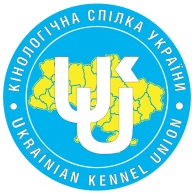 МІЖНАРОДНА КІНОЛОГІЧНА ФЕДЕРАЦІЯКІНОЛОГІЧНА СПІЛКА УКРАЇНИ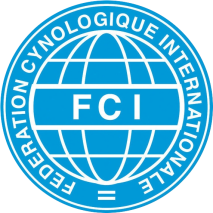 Ім’я та прізвище Статус /суддя, заводчик/Осередок КСУ, у якому перебуваєте на облікуПороди, які цікавлять найбільшеМісто, країна E-mailПобажання щодо тем та доповідачів наступних конференцій